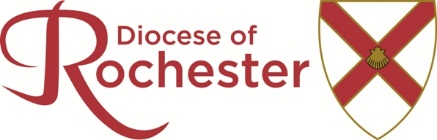 MINISTERIAL DEVELOPMENT REVIEWOBJECTIVES REPORTName of clergy: The Revd  …………………………………………………………..  Write below any objectives not completed since your last MDR from MDR 6a which need to be completed and any further following your review with your archdeacon. These objectives should be SMART:		Specific		Measurable w/Measurement
Achievable
Relevant
Time-OrientedPlease forward this document to the MDR Administrator (mdr.administrator@rochester.anglican.org) on completion (who will forward it to Formation and Ministry), but retain for your own records and subsequent reviews. Clergy are responsible for progressing their own objectives.	ObjectiveAction Plan/action necessary  Completion/Review dateMDR - Year 2Comments1 2.3.4.